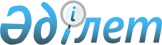 Бұқар жырау ауданының аумағында сайлау учаскелерін құру туралы
					
			Күшін жойған
			
			
		
					Қарағанды облысы Бұқар жырау ауданы әкімінің 2014 жылғы 5 ақпандағы № 2 шешімі. Қарағанды облысының Әділет департаментінде 2014 жылғы 11 наурызда № 2553 болып тіркелді. Күші жойылды - Қарағанды облысы Бұқар жырау ауданы әкімінің 2015 жылғы 5 қарашадағы № 5 шешімімен      Ескерту. Күші жойылды - Қарағанды облысы Бұқар жырау ауданы әкімінің 05.11.2015 № 5 (ресми жарияланған күннен бастап қолданысқа енгізіледі) шешімімен.      РҚАО ескертпесі.

      Құжаттың мәтінінде түпнұсқаның пунктуациясы мен орфографиясы сақталған.

      Қазақстан Республикасының "Қазақстан Республикасындағы сайлау туралы" 1995 жылғы 28 қыркүйектегі Конституциялық Заңының 23 бабының 1 тармағының негізінде және аудандық сайлау комиссиясымен келісе отырып, ШЕШЕМІН:



      1. Осы шешімге қосымшаға сәйкес Бұқар жырау ауданының аумағында сайлау учаскелері құрылсын.



      2. Осы шешімнің орындалуын бақылау аудан әкімі аппаратының жетекшісі Айғаным Жолшоровна Ақпановаға жүктелсін.



      3. Осы шешім ресми жарияланған күннен бастап қолданысқа енгізіледі.      Аудан әкімі                                Н. Кобжанов

Аудан әкімінің

2014 жылғы 5 ақпандағы

№ 2 шешіміне

қосымша 

Бұқар жырау ауданының аумағындағы сайлау учаскелері      Ескерту. Қосымшаға өзгерістер енгізілді – Қарағанды облысы Бұқар жырау ауданы әкімінің 20.03.2015 N 2 (алғашқы ресми жарияланғаннан күннен бастап қолданысқа енгізіледі); 15.04.2015 N 4 (алғашқы ресми жарияланған күннен бастап қолданысқа енгізіледі) шешімдерімен.
					© 2012. Қазақстан Республикасы Әділет министрлігінің «Қазақстан Республикасының Заңнама және құқықтық ақпарат институты» ШЖҚ РМК
				Р/с №Аудан атауыСайлау учаскесінің №Учаске орналасқан мекенжайОрналасқан жеріУчаскенің қызмет көрсету аумағы1Бұқар жырау255Ботақара кентіМәдениет үйі, Қазыбек би көшесі, 52Н.Әбдіров көшесі 2, 4, 6, 8, 10, 12, 14; Қазыбек би көшесі 1, 2, 3, 4, 5, 6, 9, 11, 12, 13, 14, 16, 17, 18, 19, 20, 21, 22, 24, 25, 27, 28, 29, 30, 31, 32, 33, 34, 35, 36, 37, 38, 40, 41, 42, 43, 44, 45, 46, 47, 48, 49, 50, 51, 52, 53, 54, 54а, 56, 56а, 58, 60, 62, 62а, 64, 66, 68, 86, 88, 90; Подгорная көшесі 1, 2, 4, 6, 7, 8, 10, 11, 12, 13, 14, 15, 16, 17, 18, 20, 22; Әуезов көшесі 1а, 2а, 2б, 3, 3а, 4, 4а, 4б, 5а, 5б, 6, 7, 7а, 8, 8а, 9, 10, 11, 13, 13а, 14а, 15, 17, 19, 21, 23, 25, 27, 29, 31; Жамбыл көшесі 1, 2, 3, 4, 6, 8, 9, 10, 10а, 11, 11а, 12, 13, 14, 15, 16, 17, 18, 19, 20, 21, 22, 23, 24, 25, 26, 27, 29, 31, 33, 35, 37, 39; Мұстафин көшесі 1, 3, 4, 5, 6, 7, 8, 9, 10, 11, 12, 13, 14, 15, 16, 17, 17а, 18, 19, 20, 21, 22, 23, 24; Молодежная көшесі 2, 3, 4, 5, 6, 7, 8, 9, 11, 13, 15, 17, 19, 20, 21, 22; Юбилейная көшесі 1, 2, 2а, 3, 4, 5, 8, 9, 10, 10а, 11, 12, 12а, 13, 15, 16, 17, 19; Механизаторская көшесі 1, 2, 3, 5, 6, 7, 8, 8б, 9, 10, 11, 12, 13, 14, 15, 16, 17, 18, 19, 20, 21, 23, 25, 27, 28, 29, 30, 31, 33, 35, 37, 39, 40, 40а, 41, 41а, 44, 45, 46, Қазақстанның 40 жылдығы көшесі 2, 3, 4, 5, 6, 7, 8, 9, 10, 11, 12, 13, 14, 15, 16, 17, 18, 19, 20, 22, 23, 24, 25, 26, 27, 28, 29, 30, 32, 33; Әйтеке би көшесі 1, 1а, 2, 3, 4, 5, 6, 7, 8, 9, 10, 11, 12, 13, 14, 15, 16, 17, 19; Төле би көшесі 1, 2, 3, 5, 6, 7, 8, 9, 10, 11, 12; К.Черняев көшесі 1, 2, 3, 4, 5, 6, 7, 8, 9, 10, 11, 14, 15, 17, 19, 21, 23; Доскей көшесі 1, 2, 3, 4, 5, 6, 7, 8, 9, 10, 11, 12, 13, 14, 15, 16, 17, 18, 19, 20, 21, 23, 25, 28, 30, 32, 34, 36, 38; Абылай хан көшесі 1, 2, 2а, 3, 4, 5, 6, 7, 8, 9, 9а, 10, 11, 12, 13, 14, 14а, 15, 16, 17,19, 21, 22, 23, 24, 26, 28, 29,32, 33, 35, 37, 39б, 43, 45, 46, 47, 48, 49, 50, 51, 52, 52а, 53, 54, Ботақара станциясы.2.Бұқар жырау256Петровка ауылыОрта мектеп, Школьная көшесі, 12Ленин көшесі 1, 2, 2а, 3, 5, 6, 7, 8, 9, 11, 12, 13, 14, 15, 16, 17, 18, 19, 20, 21, 22, 23, 24, 25, 26, 27, 28, 29, 30, 31, 33, 40, 42, 43, 44, 45, 46, 47, 48, 51, 52, 55, 56, 57, 58, 59, 60, 63, 64, 66, 68, 70, 72, 73, 74, 75, 76, 77, 78, 79, 80, 81, 82, 83, 84, 85, 86, 87, 88, 89, 90, 91, 92, 93, 94, 95, 97, 99, 100,101, 102, 104, 106, 108, 110, 112, 114, 116, 118, 120, 122, 124, 126, 128; Школьная көшесі 1, 2, 3, 4, 5, 7, 8, 9, 10, 11, 13, 14, 15, 16, 19, 21, 50, 52, 101, 103, 105, 108, 109; Корнеев көшесі 1, 2, 3, 4, 5, 6, 7, 8, 9, 10, 11, 12, 13, 14, 15, 16, 17, 18, 19, 20, 21, 22, 25, 29, 31, 33, 35, 37, 39, 41, 43, Бытовая көшесі 1, 2, 3, 4, 5, 6, 7, 8, 9, 10, 11; Н.Әбдіров көшесі 1, 2, 3, 4, 5, 6, 7, 8, 9, 10, 11, 12, 13, 14, 15, 16, 17, 18, 19, 20, 21, 22, 23, 24, 25, 26, 27, 28, 29, 30, 31, 32, 33, 34, 35, 36, 37, 38, 39, 40, 41, 42, 43, 44, 45, 46, 47, 48, 49, 50, 51, 52, 53; Мостовая көшесі 1, 2, 3, 4.3.Бұқар жырау257Ботақара ауылыКлуб, Горький көшесі, 1Абай көшесі 1, 2, 3, 4, 5, 6, 7, 8, 9, 10, 11; Горький көшесі 2, 3, 4, 5, 6, 8, 10, 11, 12, 13, 14, 15, 16, 17, 19 а, 23, 24, 25, 26, 27, 28, 29, 30, 31, 32; Киров көшесі 1, 2, 3, 4, 5, 6, 7, 8, 9, 10, 11, 12, 14, 15, 16, 17, 18, 19, 20, 21, 22, 23, 24, 25, 26, 27, 28, 29, 30, 31, 33, 34, 35, 36, 37, 38, 39, 40, 41, 42; Молодежная көшесі 1, 2, 3, 4, 6, 7, 8, 9, 10, 11, 12, 13, 14, 15; Степная көшесі 1, 2, 3, 4; Юбилейная көшесі 1, 2, 3, 4, 5, 6, 7, 8, 9.4.Бұқар жырау258Көкпекті ауылыОрта мектеп, Шоссейная көшесі, 30Северная көшесі 1, 2, 3, 4, 5, 6, 7, 8, 9, 10, 11, 12, 13, 14, 15, 16, 17, 18, 19, 20, 21, 22, 23, 24, 25, 26, 27, 28, 29, 30, 31, 32, 33, 34, 35, 36, 37, 38, 39; Верхняя көшесі 1, 2, 3, 4, 5, 6, 7, 8, 9, 10, 11, 12, 13, 14, 15, 17, 18, 19, 20, 21, 22, 23, 24, 25, 26, 27, 28, 29, 31, 32, 35, 37, 39, 43, 45, 47, 49, 51, 53, 55, 57, 59, 61, 63, 65, 67, 69, 71; Степная көшесі 1, 2, 3, 4, 5, 6, 7, 8, 9, 10, 11, 12, 13, 14, 15, 17, 19, 21, 23, 25; Средняя көшесі 1, 1а, 2, 3, 4, 5, 6, 6а, 7, 8, 9, 10, 11, 13, 14, 15, 16, 17, 18, 19, 20, 21, 22, 23, 24, 25, 27, 28, 29, 30, 32, 34, 36, 38, 40, 50, 52; Шоссейнаякөшесі 1, 2, 3, 4, 5, 6, 7, 8, 9, 10, 11, 12, 13, 14, 15, 16, 17, 18, 19, 20, 21, 22, 23, 24, 26, 27, 28, 29, 31, 33, 35, 37, 39, 41, 43, 45, 47, 48, 49, 51, 53, 55, 57, 59, 61, 63; Нижняя көшесі 1, 2, 3, 4, 5, 6, 7, 8, 9, 10, 11, 15; Школьная көшесі 1, 3, 4, 5, 6, 7, 8, 9; Торговая көшесі 2, 3, 4, 5, 6, 7, 8, 9, 10, 11, 12, 13, 14, 15, 16, 17, 18, 19, 20, 21, 22, 23, 24, 25, 26, 27, 28, 29, 30, 31, 32, 33, 34, 35, 36, 38; Набережная көшесі 1, 2, 3, 4, 5, 6, 7, 8, 9, 10, 11, 12, 13, 14, 15, 16, 17, 18, 19, 20, 21, 22, 23, 24, 25, 26, 27, 28, 29, 30, Подгорная көшесі 1, 2, 3, 4, 5, 6, 7, 8, 9, 10, 11, 12; Пионерская көшесі 1, 2, 2а, 3, 4, 5, 6, 7, 8, 9, 10, 11, 12, 13, 14, 15, 16, 17, 18, 19, 20, 21, 22, 23, 24, 25, 26, 27; Садовая көшесі 1, 1а, 2, 3, 4, 5, 6, 7, 8, 9, 10, 11, 12, 13, 14, 15, 16, 17, 18, 19, 20, 21, 23, 24, 25, 26, 27, 28, 29, 30, 32, 34, 36, 38, 40, 42, 44, 46, 48; Клубная көшесі 1, 1а, 2, 2а, 3, 4, 5, 7, 9, 11, 13, 15; Восточная көшесі 1, 2, 3, 4, 5, 6, 7, 8, 9, 10, 11, 12, 13, 15, 19; Новостройка көшесі 1, 2, 3, 4, 5, 6, 7, 8, 9, 10, 11, 12, 13, 14, 15, 16; Первомайская көшесі 1, 2, 3, 4, 5,6; Пролетарская көшесі 1, 2, 3, 4, 5, 7, 9, 11, 13, 15; Молодежная көшесі 1, 3, 4, 5, 6, 7, 8, 9, 10, 12; Коммунистическая көшесі 1, 2, 3, 4, 5, 6, 7, 8, 9, 10, 11, 12; Силовая көшесі 1, 2, 3, 4, 5, 6; Луговая көшесі 1, 2, 3, 4, 5, 6, 7, 8, 9, 10, 11, 12, 13, 14, 15, 16, 17, 18, 19, 20, 21, 22, 23, 24, 25, 26, 27, 28, 29; Заречная көшесі 1, 2, 3, 4, 5, 6, 7, 8, 9, 10, 11, 12, 13, 14, 15, 16, 17, 18, 19, 20, 21, 22, 23, 24, 25, 26, 27, 29; Водительская көшесі 1, 2, 3, 4, 5, 6, 7, 8, 9, 10, 11, 12, 13, 14, 15, 16, 17, 18, 19, 21, 23; Новая көшесі 1,2; ДРП 1, 2.5.Бұқар жырау259Тоғызқұдық ауылыМәдениет үйі, Ленин көшесі, 12Целинная көшесі 1, 2, 3, 4, 5, 6, 7, 8, 9, 10, 11, 12, 13, 14, 15, 17, 18, 19, 20, 21, 22, 23, 25, 26, Школьная көшесі 1, 2, 3, 4, 5, 6, 7, 8, 9, 10, 11, 12, 13, 14, 15, 16, 17, 18, 20, 21, 22, 23, 24, 25, 26, 27, 28, Парковая көшесі 1, 2, 3, 4, 5, 6, 7, 8, 9, 10, 11, 12, 13, 14, 15, 16, 17, 18, 20, 21, 22, 23, 24, Парковый қиылысы 1, 2, 3, 4, 5, 6, 7, 8, 9, 10, Набережная көшесі 1, 2, 3, 4, 5, 6, 7, 8, 9, 10, 11, 12, 13, 14, 15, 16, 17, 18, 19, 20, Ленин көшесі 1, 2, 3, 4, 5, 6, 7, 8, 9, 10, 11, 12, 13, 14, 15, 16, 17, 18, 19, 23, Механическая көшесі 1, 2, 3, 4, 5, 6, 7, 8, 9, 10, 11, 12, 13, Заречная көшесі 1, 2, 3, 4, 5, 6, 7, 8, 9, 10, 11, 12, Советская көшесі 1, 2, 4, 5, 6, 7, 8, 9, 10, 11, 12, 13, 14, 15, 16, 17, 18, 19, 20, 21, 22, 23, 24, 25, 26, 27, 28, 29, 30, 31, 32, 33, 34, 35, 36, 37, 40, 42, Октябрьская көшесі 1, 2, 4, 6, 8, 10, 12, 14, 16, 18, 20, 22, 23, Амангелді көшесі 1, 2, 3, 4, 5, 6, 7, 8, 9, 10, 11, 12, 14, 16, 18, 20, 22, 24, 26, 28, Степная көшесі 1, 2, 3, 4, 5, 6, 7, Плотинное көшесі 14, Тасшоқы ауылы.6.Бұқар жырау260Қарақұдық ауылыКлуб, Центральная көшесі, 20Жұматаев көшесі 1, 2, 3, 4, 5, 6, 7, 8,10, 11, 12, 13, 14, 15, 16, 17, 18, 19, 20, 21, 23, 24, 25, 27, 29, 31, 33; Центральная көшесі 1, 2, 3, 4, 5, 6, 7, 8, 10, 12, 14, 16, 18, 19, 26; Молодежная көшесі 1, 2, 3, 4, 5, 6, 7, 8, 9, 10, 11, 12, 14, 15, 16, 17, 18, 19, 20, 21, 22, 24; Набережная көшесі 1, 3, 4, 5, 6, 7, 8, 9, 10, 11, 12, 14, 15, 16, 17, 18, 19, 20, 21, 22, 23, 24, 25, 26, 27, 28, 29, 30, 31, 32, 33, 34, 35, 36, 37, 38, 39, 40, 41, 42, 46, 48, 50, 52, 54; Күміс-Құдық 3, 5, 6, 8, 9, 10, 11; Жалғыз-Құдық 1, 3, 4, 5; Верхний Сокур 2, 3, 5, 6.7.Бұқар жырау261Доскей ауылыСаз мектебінің ғимараты, Доскей көшесі, 34-1Степная көшесі 1, 2, 3, 4, 5, 6, 7, 8, 9, 10, 11, 12, 13, 14, 15, 16, 17, 18, 19, 20, 22а; Фабричная көшесі 1, 2, 3, 4, 5, 6, 7, 8, 9, 10, 11, 12, 13, 14, 15, 16, 17, 18, 19, 20, 21, 22, 23, 24, 25, 27, 28, 29, 30, 31, 32, 33, 34, 35, 36, 37, 38, 39, 40, 41, 42, 43, 44, 45, 45а, 46, 47, 48, 49, 51, 53, 54, 55, 56, 57, 58, 59, 60, 61, 63; Садовая көшесі 1, 2, 3, 5, 6, 7, 8, 9, 10, 11, 12, 13, 14, 15, 16, 17, 18, 19, 20, 21, 22, 23, 24, 25, 26, 27, 27а, 28, 29, 29а, 30, 31, 32, 33, 35, 37, 37а, 39, 40, 41, 41а, 42, 43, 44, 45, 46, 47, 48, 49, 50, 51, 52, 53, 54, 55, 56, 57, 58, 59, 60, 61, 62, 63, 64, 65, 67, 67а, 68, 69, 70; Гагарин көшесі 1, 2, 3, 4, 5, 6, 7, 8, 9, 10, 11, 12, 13, 14, 15, 16, 17, 18, 19, 20, 21, 22, 22а, 23, 24, 25, 26, 27, 28, 28а, 28б, 29, 30, 32, 34, 36; Доскей атындағы көшесі 1, 2, 3, 4, 5, 6, 7, 8, 9, 10, 11, 12, 13, 14, 15, 16, 17, 18 а, 19, 20, 21, 22, 23, 24, 25, 26, 27, 28, 29, 29а, 30, 31, 32, 33, 34, 35, 36, 37, 38 а, 39, 40, 43, 44, 45, 46, 47, 48, 49, 50, 51, 52, 53, 54, 55, 56, 57, 59, 61; Қазақстанның 50 жылдығы көшесі 1, 2, 2а, 3, 4, 5, 6, 7, 8, 9, 10, 11, 12, 13, 14, 15, 17, 18, 19, 20, 21, 22, 23, 24, 25, 26, 27, 28, 29, 34, 35, 36, 37, 38, 39, 40, 41, 42, 43, 52, 69, 72, 73, 74, 74а, 75а; Мира көшесі 1, 2, 3, 4, 5, 6, 7, 8, 9, 10, 11, 12, 14; Титов көшесі 1, 1а, 2, 2а, 3, 4, 5, 6, 7, 8, 9, 10, 11, 12, 13, 14, 14а, 15, 16, 17, 18, 19, 20, 20б, 21, 22, 23, 24, 25, 26, 27, 28, 29, 30, 31, 32, 33, 34, 37, 39, 41, 43, 44, 45, 46, 47, 48, 49, 50, 51, 52, 53, 54, 56, 57, 58, 60, 61, 62, 63, 65, 66, 67, 68, 69, 70, 71, 72, 73, 74, 75, 75а, 76, 77, 78, 79, 80, 81, 82, 84, 86, 88, 90, 92; Асылбекова көшесі 1, 4, 6, 7, 8, 9, 10, 11, 12, 13, 14, 15а, 16, 17, 18, 19, 20, 21а, 22, 23, 24, 26, 27, 28, 29, 30, 31, 32, 33, 34, 35, 36, 37, 38, 39, 40, 41, 42, 43, 44, 45, 47, 49, 51; Абилхасен көшесі 1, 2, 3, 3а, 5, 6, 7, 8, 9, 10, 11, 14, 15, 15а, 16, 17, 18, 18а, 19, 20, 21, 24, 24а, 26, 28, 30, 32, 32а, 33, 34, 36а, 40, 42, 44, 45, 46, 47, 48а,50, 54, 54а, 58, 60; Школьная көшесі 1, 1а, 2, 2б, 3, 3а, 4, 5, 5а, 6, 6а, 7, 7а, 8, 8а, 9, 10, 11, 12, 13, 14, 15а, 16, 16а, 17, 18, 27, 36, 37, 38, 39, 40; Набережная көшесі 1, 2, 3, 5, 6, 7, 8, 9, 9а, 10, 10а, 12, 14, 15, 18, 20, 24; Трудовое ауылы; Верхняя көшесі 1, 1б, 2, 3, 4, 5, 6, 7, 8, 11, 12, 13, 13а, 14, 14а, 15, 16, 17, 18, 19, 19а, 20, 25, 26, 28, 29, 38, 39, 40, 40а, 41; Нижняя көшесі 1, 2, 2а, 3, 4, 5, 5а, 6, 7, 8, 9, 14, Аққұдық.8.Бұқар жырау262Үштөбе ауылыОрта мектеп, Октябрьская көшесі, 31Садовая көшесі 1, 2, 2а, 3, 4, 5, 6, 7, 8, 9, 9а, 10, 11, 12, 13, 15, 16, 17, 18, 19, 20, 21, 22, 23, 24, 25, 26, 26а, 27, 28, 29, 30, 31, 32, 33, 34, 35, 36, 37, 38, 39, 40, 41, 42, 43, 44, 45, 46, 47, 48, 49, 50, 51, 52, 53, 54, 55, 56, 57, 58, 59, 60, 61, 62, 63, 64, 65, 66, 67, 68, 69, 70, 71, 72, 73, 74, 75, 76, 77, 78, 79, 80, 81, 82, 83, 84, 85, 86, 87, 89, 91, 93, 95, 97, 99, 101; Камская көшесі 2, 4; Шоссейный тупик № 1: 1, 2, 3, 4, 5; Центральная көшесі 1, 2, 3, 4, 5, 6, 7, 8, 9, 10, 11, 12, 12а, 13, 14, 15, 16, 17, 19, 20, 21, 23, 24, 25, 26, 27, 28, 29а, 30, 31, 34, 36, 37, 38, 39, 40, 41, 42, 43, 44, 45, 46, 47, 48, 49, 50, 51, 52, 53, 54, 55, 56, 57, 58, 59, 60, 61, 62, 64, 65, 66, 67, 68, 69, 70, 71, 72, 73, 74, 75, 77, 79; Октябрьская көшесі 1, 1а, 1б, 2, 3, 4, 5, 6, 7, 8, 9, 10, 11, 12, 13, 14, 15, 16, 17, 18, 19, 20, 21, 22, 23, 24, 25, 26, 27, 29, 30, 32, 33, 35, 36, 37, 38, 39, 40, 41, 42, 43, 44, 45, 46, 47, 48, 49, 50, 51, 52, 53, 54, 55, 56, 57, 58, 59, 60, 61, 62, 64, 65, 66, 67, 68, 69, 70, 71а, 72, 73, 74, 75, 76, 77, 78, 79, 80, 81, 82, 83, 84, 85, 86, 87, 88, 89, 90, 90а, 91, 92, 92а, 96, 98; Ленинградская көшесі 1, 2, 3, 4, 5, 6, 7, 8, 9, 10, 11, 12, 13, 14, 15, 17, 18, 19, 20, 21, 23, 24, 25, 26, 27, 28, 29, 31, 32, 33, 34, 35, 36, 37, 38, 39, 40, 41, 42, 43, 44, 45, 46, 47, 48, 49, 50, 51, 52, 53, 54, 55, 56, 57, 58, 59, 60, 61, 63, 64, 65, 67, 69, 71, 73, 75, 77, 79, 79а, 81, 87, 89, 91, 93, 95; Юбилейная көшесі 1, 2, 3, 4, 5, 6, 7, 8, 9, 10, 11, 12, 13, 14, 15, 16, 17, 18, 19, 20, 21, 22, 23, 24, 25, 26, 27, 28, 30, 31, 32, 33, 34, 35, 37, 39, 41, 43, 45, 47, 49, 51, 53, 55; Мир көшесі 1, 2, 3, 4, 6, 6а, 7, 8а, 9а, 11, 12, 14, 16, 18, 19, 20, 20а, 21, 22, 24, 25, 27, 27а, 28, 29, 31, 33, 101, 102, 104; Шоссейная көшесі 1, 3, 5, 7, 9, 11, 13, 15, 17, 19, 21, 22, 23, 23а, 24, 25, 25а, 26, 27, 27а, 28, 29, 30, 31, 32, 33, 34, 35, 36, 37, 38, 39, 47, 67, 68, 69, 70, 71, 72, 73, 74, 80, 83, 85; Шоссейный тупик № 2: 28, 29, 30, 31, 32; Карл Маркс көшесі 1, 2, 3, 4, 5, 6, 6а, 7, 7а, 8, 8а, 9, 27, 42, 45; Тельман көшесі 1, 2, 3, 4, 5, 6, 7, 8, 9, 10, 11, 12, 13, 14, 15, 16, 17, 18, 32, 34, 36; Сокурская көшесі 1, 2, 3, 4, 5, 6, 7, 8, 9, 10, 11, 12, 13, 14, 15, 16, 17, 18, 19, 20, 21, 21а, 22, 24, 26, 28, 30, 32, 34, 36, 37, 38, 40, 42, 46, 73, 74, 75; Участок МТФ - 5: 1, 2, 3.9.Бұқар жырау263Суықсу ауылыОрта мектеп, Ленин көшесі, 5Ленин көшесі 3, 4, 7, 8, 9, 12, 14, 16, 18, 23, 25, 27, 29, 31; Школьная көшесі 3, 14, 17; Гагарин көшесі 1, 7, 9, 10, 11, 13, 14, 15, 16, 17, 18, 19; Энгельс көшесі 1, 2, 3, 4, 5, 6, 7, 8, 9, 10;

Заречная көшесі 1, 3; Строительная көшесі 2, 3, 4, 5, 6, 7, 8, 9, 10, 11; Октябрьский қиылысы 1, 3, 4, 5, 6, 8, 10, 13.10.Бұқар жырау264Шешенқара ауылыМәдениет үйі, Пискунов көшесі, 57/2Пискунова көшесі 2, 3, 4, 5, 6, 7, 9, 10, 11, 12, 13, 14, 15, 16, 17, 18, 19, 20, 21, 22, 23, 24, 25, 26, 27, 28, 29, 30, 31, 33, 35, 37, 39, 40, 41, 42, 43, 44, 47, 49, 51, 52, 53, 54, 55, 56, 58, 60, 61, 62, 63, 64, 65, 66, 67, 68, 69, 70, 73, 74, 75, 76, 77, 78, 79, 81, 83, 85, 87, 89, 91, 93, 95, 97, 99; Т.Аубакиров көшесі 1, 2, 4, 6, 8, 9, 10, 11, 13, 14, 15, 16, 17, 18, 19, 20, 21, 22, 23, 24, 25, 27, 28, 30, 31, 32, 33, 35, 37, 39, 41, 43, 45, 47, 49, 51, 57, 59, 61, 63, 67; Фатеев көшесі 2, 7, 15, 17, 19, 21, 22, 23, 24, 25, 26, 27, 30, 32, 34, 36, 38, 40, 42, 45, 46, 47, 48, 50, 51, 53, 54, 55, 57, 59, 61, 63, 65, 67, 69, 71; Набережная көшесі 1, 4, 5, 6, 7, 8, 9, 10, 11; Новостройка көшесі 13, 15, 26, 27, 28; Үштау көшесі 1, 2, 3, 4, 5, 6, 7, 8; Ащысу станциясы.11.Бұқар жырау265Белағаш ауылыОрта мектеп, Школьная көшесі, 9Заречная көшесі 1, 3, 4, 5, 6, 7, 8, 9, 11, 12, 12а, 13, 15, 16, 18, 19, 22, 23, 24, 26, 29, 31, 32, 33, 34, 35, 36, 37, 39, 41, 42, 44,45, 46, 52, 56, 58, 60,64; Хорошевская көшесі 2, 5, 8, 9, 11, 13, 15, 16, 17, 18, 21, 22, 24, 25, 28, 30, 31, 32, 35, 39, 42, 43, 45, 49, 51, 56, 60, 66, 70, 76; Больничная көшесі 3, 4, 5, 6, 9, 14, 16, 21, 21а, 22, 24, 34, 35, 38а, 42, 50, 54; Новая көшесі 2, 3, 4, 5, 6, 7, 9, 10, 11, 12, 14, 15, 17, 19, 22, 25, 31, 33, 35, 36, 37, 39; Молодежная көшесі 2, 4, 14, 15, 16; Степная көшесі 1, 2, 3, 4, 4а, 6, 9, 10, 11, 14, 15, 18, 19; Березка көшесі 1, 2, 4, 5, 12, 13, 16, 20, 22, 24, 28; Школьная көшесі 1, 3, 4, 6; Набережная көшесі 1, 2, 3, 5, 7, 8, 9, 10, 11; Аюлы ауылы.12.Бұқар жырау266Ақбел ауылыКлуб, Юбилейная көшесі, 11Гагарин көшесі 2, 5, 8; Юбилейная көшесі 1, 2, 5, 7, 8, 9; Сатбаев көшесі 3, 4, 5, 6, 7, 10, 11; Маметов көшесі 1, 2, 3, 4, 5, 6, 7, 9, 11, 12, 13, 14, 15, 16, 17, 18, 19, 20, 21, 22, 23, 24, 25, 25а, 26, 28, 29; Абай көшесі 1, 3, 4, 6, 7, 9, 10, 11, 12, 13, 15, 16, 18, 19, 20; Джамбул көшесі 1, 2, 3, 4, 6, 7, 8, 9, 10, 11, 12, 13, 14, 15, 17, 18, 19, 20, 21, 23, 24, 26, 27, 28, 29, 30, 31, 33, 34, 37, 38, 39, 41, 42, 43, 44, 45; Құрама ауылы, Алабас ауылы.13.Бұқар жырау267Үміткер ауылыКлуб, Центральная көшесі, 7-1Центральная көшесі 3, 4, 5, 8, 9, 10, 11, 12, 13, 14, 15, 16, 17, 19, 20, 21, 23, 24, 26, 28, 30, 32, 34, 36, 38; Заречная көшесі 1, 3, 4, 5, 6, 7, 8, 9, 11, 14, 15, 16, 17, 18, 20; Мостовая көшесі 1, 3, 4, 5, 6, 7, 8, 9, 10, 11, 13, 14, 15, 16, 17, 18, 19, 21, 22, 23, 25, 26, 27, 29, 31; Степная көшесі 1, 2, 3, 4, 5, 6, 7, 8, 11, 12, 13, 14, 15, 16, 17, 18, 19, 20, 21, 22, 23, 24, 26, 28, 30; Абай көшесі 2, 3, 4, 4а, 5, 6, 7, 9, 10, 11, 13; Амангельды көшесі 1, 2, 3, 4, 5, 6, 7, 8, 9, 10, 11, 12, 13, 14, 15, 16, 18, 19, 20, 21, 22, 23, 24, 26, 28; Төрткөл ауылы.14.Бұқар жырау268Корнеевка ауылыАуылдық клуб, Первомайская көшесі, 17Первомайская көшесі 1, 2, 4, 6, 7, 8, 10, 12, 13, 15, 16, 17, 19, 21, 22, 24, 25, 27, 29, 30, 31, 32, 33, 34, 35, 36, 37, 38, 41, 42, 43, 46, 47, 49, 50, 52, 54, 58, 60, 61, 63, 65, 66, 67, 68, 69, 71, 72, 73, 74, 76, 77, 78, 80, 82, 83, 87, 89, 90, 91, 92, 94, 95, 96, 97, 98, 99, 100, 102, 104, 108, 114, 116, 118, 128; Первомайская 2 көшесі: 1, 3, 4, 5, 6, 7, 8, 10, 11, 12, 13; Калинин көшесі 2, 5, 6, 9, 10, 11, 12, 16, 18, 19, 21, 23, 24, 26, 28, 30, 31, 33, 37, 41, 43, 45, 47, 49, 51; Заречная көшесі 2, 3, 4, 5, 6, 7, 8, 9, 10, 11, 12, 13; Тракторная көшесі 1, 2, 3, 4, 6, 7, 8, 10, 12, 13, 14, 15, 16, 17, 18, 19, 24, 27, 28, 31, 32, 34, 35, 36, 38, 40, 42, 44, 46, 48, 50, 51, 52, 53, 54, 56, 57, 58, 59, 61, 62; Бабаев көшесі 1, 3, 6, 7, 8, 10, 12, 13, 14, 15, 17, 18, 19, 20, 21, 22, 23, 24, 25, 26, 27, 28, 29, 30, 31, 32, 33, 35, 37, 39, 41; Целинная көшесі 2, 2а, 2б, 3, 4, 5, 5а, 7, 10, 12, 15, 15а, 16, 16а, 17, 20, 21, 22, 23, 24, 26, 29а, 30, 31, 33, 34, 35, 40, 63; Строительная көшесі 1, 3, 4, 5, 6, 7, 11, 13, 21, 22, 23, 33, 37, 38, 40, 41; Студенческая көшесі 31; Тракторная көшесі уч. ДЭУ 1, 2, 3, 4, 62а, 62в;

Димитрова көшесі 1б, 2, 2а, 2б, 5, 5а, 6, 7, 8, 9, 10, 11, 12, 14, 15, 16, 17; Буденный көшесі 1, 2, 3, 6, 8; Абай көшесі 2, 3, 5, 6, 8, 9, 10, 11, 12, 13, 15, 16, 16а, 17, 17а, 17б, 18.15.Бұқар жырау269Бұқар жырау ауылыОрта мектеп, Школьная көшесі, 14Юбилейная көшесі 1, 1а, 2, 3, 5, 6, 7, 9, 12, 13, 14; Степная көшесі 1, 2, 3, 4, 5, 8, 9, 10, 11, 13; Центральная көшесі 1, 2, 3, 4, 4а, 5; Школьная көшесі 2, 4, 5, 6, 7, 8, 9, 10, 11, 16, 17, 18, 20, 21, 22, 23, 24, 25, 26;

Семіз-бұға ауылы; Шалқар ауылы.16.Бұқар жырау270Ақөре ауылыКлуб, Первомайская көшесі, 7Целинная көшесі 1, 2, 3, 4, 5, 6, 7, 8, 9, 10, 11, 12, 13, 14, 15, 16, 17, 18, 19, 20, 21, 22, 23, 24, 25; Школьная көшесі 1, 2, 3, 4, 5, 6, 7, 8, 9, 10, 11, 12, 13, 14, 15, 16, 17, 18, 19, 20, 21, 22, 23, 24, 25, 26, 27, 28, 29, 30, 31, 32, 33, 34, 35, 36, 37, 38, 39, 40, 41, 42, 43, 44, 45, 46, 47, 48, 49; Центральная көшесі 1, 2, 3, 4, 5, 6, 7, 8, 9, 10, 11, 12, 13, 14, 15, 16, 17, 18, 19, 20, 21, 22, 23, 24, 25, 26, 27, 28, 29; Первомайская көшесі 2, 4, 5; Октябрьская көшесі 1, 2, 3, 4, 5, 6, 7, 8, 9; Шатан.17.Бұқар жырау271Ғ.Мұстафин кентіОрта мектеп, Мира көшесі, 13Набережная көшесі 1, 2, 4, 5, 6, 7, 9, 11, 13, 16, 17, 18, 19, 23, 25, 26, 27, 28, 29, 30, 31, 33, 34, 34а, 38, 39, 40, 42, 45, 48, 49, 50; Центральная көшесі 1, 2, 3, 5, 7, 9, 13, 16, 18, 25, 29, 31, 35, 36, 39, 47, 48, 49, 51, 53, 56, 58, 61, 62, 63, 64, 65, 66, 66а, 67, 68, 69, 71, 73, 75, 77; Корниенко көшесі 1, 2, 4, 5, 6, 6а, 11, 16, 19, 27, 28, 29, 30, 31, 34, 36, 37, 38, 39, 40, 41, 42, 43, 44, 45, 46, 48, 49, 50, 51, 55, 58, 58а, 59, 60, 61, 63, 65, 67, 68, 69, 70, 71, 72, 73, 73а, 74, 76, 78; Октябрьская көшесі 1, 1а, 2, 3, 4, 5, 6, 6а, 7, 8, 11, 13, 15, 16, 17, 19, 20, 21, 23, 24, 26, 31, 33, 35, 37, 39, 41, 43, 45, 47, 49, 51, 53, 55, 57, 61, 63, 65; Гагарина көшесі 1, 2, 3, 4, 5, 6, 7, 8, 9, 10, 11, 12, 13, 14, 15, 16, 17, 18, 19, 20, 21; Альмагамбетов көшесі 1, 1а, 2, 3, 4, 5, 6, 7, 8, 9, 10, 11, 13, 14, 15, 16, 17, 18, 19, 19а, 20, 21, 22, 23, 24, 25, 25а, 26, 27, 28, 29, 30, 31, 32, 33, 34, 35, 36, 37, 38, 39, 40, 41, 42, 43, 44, 45, 46, 48, 50, 52, 54, 56, 58, 60, 64, 66, 68; Футбольная көшесі 1, 2, 3, 4, 5, 6, 7, 8, 9, 10, 11, 12, 13, 14, 15, 16, 17, 18, 19, 20, 22, 23, 24, 25, 26, 27, 28, 29, 30, 31, 32, 33, 34, 35, 36, 38, 39, 40, 41, 42, 43, 44, 45, 46, 46а, 46/1, 47, 47а, 48, 49, 50, 51, 52, 53, 54, 55, 56, 56а, 58, 60; Мира көшесі 1, 2, 3, 4, 5, 6, 7, 7а, 8, 9, 10, 11, 14, 15, 16, 17, 18, 20, 22, 26, 28, 30; Юбилейная көшесі 1, 1а, 2, 3, 3а, 4, 6, 7, 8, 9, 11, 13, 15, 17, 19, 23, 25; Ахметов көшесі 1, 2, 3, 3а, 4, 6, 7, 8, 9, 10, 11, 13, 14, 15, 16, 17, 18, 19, 20, 21, 22, 23, 24, 25, 27, 29, 31, 32, 33, 34, 35, 37; Майская көшесі 1, 2, 3, 4, 5, 6, 7, 8, 9, 10; Советская көшесі 1а, 3, 5, 6, 7, 8, 9, 10, 12, 14, 15, 16, 17, 18, 19, 20, 21, 22, 23, 24, 25, 26, 27, 28, 29, 30, 31, 32, 33, 34, 35, 36, 37, 39, 41, 43, 45, 47; Механизаторов көшесі 1, 1а, 2, 3, 4, 5, 8, 9, 10, 12, 13, 14, 15; Участок Ветстанция 1, 2, 3, 4, 5; Верхняя көшесі 1, 1а, 5, 7, 8.18.Бұқар жырау272Нуринская станциясыОрта мектеп, Пионерская көшесі, 20аОзерная көшесі 3, 5, 9, 10, 12, 19, 20, 22, 23, 23а, 27, 29, 32, 35, 38, 40, 42, 43, 50, 50а, 53, 53а, 54, 58; Элеваторная көшесі 1, 2, 3, 3а, 4, 5, 6, 8, 9, 11, 12, 13, 14, 17, 18, 19, 20, 21, 24, 25, 25а, 29, 32, 33, 34, 39, 40, 48, 56, 56а, 62; Шоссейная көшесі 1, 3, 5, 6, 8, 11, 13, 15, 17, 19, 22, 23, 25, 27, 29, 31, 32, 33, 38, 40, 41, 42, 43, 44, 45, 46, 47, 49, 51, 52, 53, 53а, 54, 55, 56, 57, 59, 61, 62, 63, 64, 65, 67, 68, 75, 78, 80, 86, 88, 90, 92, 96, 98, 102, 108, 110, 112, 116, 118, 120, 122, 124; Привокзальная көшесі 1, 2, 2а,3, 4, 5, 6, 7, 8, 9, 10, 11, 12, 13, 14, 15, 16, 17, 18, 19, 20, 23, 24, 41, 43, 47, 49, 50, 53, 54, 61, 64, 66, 69, 70, 72, 74, 75, 77, 78, 79, 80, 81, 83, 87, 89, 90, 92, 94, 95, 96, 98, 98а, 99, 100, 101, 101а, 102, 102а, 103, 105, 106, 108, 109, 110, 110а, 112; Крайняя көшесі 1, 1а, 1б, 2, 2а, 3, 3а, 4, 4а, 5, 6, 7, 7а, 8, 9, 10, 11, 12, 13, 14, 15, 16, 17, 18, 19, 20, 21, 22, 23, 24, 25, 26, 26а, 27; Первомайская көшесі 1, 1а, 2, 5, 6, 8, 9, 12, 12а, 16, 18, 19, 20, 22, 23, 27, 28, 29, 30, 31, 32, 33, 34, 35, 36, 43; Весовая көшесі 1, 2, 3, 4, 5, 7, 8, 9, 12; Средняя көшесі 1, 1а, 2, 4, 6а, 6б, 7, 8, 9а, 10, 11, 12, 14, 15, 16, 17, 19, 20, 21, 24, 27, 28, 29, 29а, 30, 32, 34; Центральный қиылысы 9, 10, 11, 12, 15, 16, 17, 19, 20; Пионерская көшесі 1, 5а, 7а, 7б, 8, 8а, 8б, 9, 11, 13, 14, 16, 17б, 18, 20, 21, 23, 2527, 29; Шахтинская көшесі 1, 1а, 2, 2а, 2б, 3б, 4, 4б, 5, 6а, 7, 7а, 8,9, 11, 12, 13; Пристанционная көшесі 1, 1а, 1б, 1в, 3, 3а, 4, 4а, 5, 5а, 6, 6а, 6б, 7, 8.19.Бұқар жырау273Қушоқы кентіМәдениет үйі, Горняцкая көшесі, 14Искандер Искаков көшесі 1, 2, 3, 4, 5, 6, 8; Горняцкая көшесі 1, 2, 3, 4, 5, 6, 8; Кольцевая көшесі 1, 2, 3, 4, 5, 6, 7, 8, 9, 10, 11, 12; Асфальтная көшесі 1, 2, 3, 4, 5, 6, 7, 8, 9, 10, 12, 14,15, 16; Косманавтов көшесі 1, 2, 3, 4, 5, 6, 7, 8, 9, 10, 11, 12, 13, 14, 15; Транспортная көшесі 1, 2, 3, 4, 5, 6, 7, 8, 9, 10, 11, 12, 13, 14; Кенжина көшесі 1, 1а, 2, 3, 4, 5, 6, 7, 8, 9, 10, 11, 12, 13, 15; Первое мая көшесі 1, 2, 3, 4, 5, 6, 7, 8, 9, 10, 11, 13, 14; Молодежная көшесі 1, 2, 3, 4, 5, 6; Мира көшесі 1, 3, 5, 7, 9, 11, 13, 15, 17, 19; Абай көшесі 1, 2, 3, 6, 7, 8, 9, 10, 11, 12, 13, 14, 15, 16; Тенистая көшесі 1, 2, 4; 40 лет Победы көшесі 1, 2, 3, 7, 5; Юбилейная көшесі 1, 2, 3, 4, 5, 6, 7, 8, 9, 10, 11, 12, 13; Гагарин көшесі 1, 2, 3, 4, 5, 6, 7, 8, 9, 10, 11, 13; Степная көшесі 2, 4, 6, 8, 10, 12, 14, 16, 18, 20, 22, 24, 26; Садовая көшесі 1, 3, 4, 5, 6, 7, 8, 9, 10, 11, 12, 13, 14, 15, 16, 17, 18, 19, 21; Амангельды көшесі 1, 2, 3, 4, 5, 6, 7, 8, 9, 10, 11, 12, 13, 14, 15, 16, 17, 18, 19, 20, 21, 22, 23, 24, 25, 26, 27, 28, 29, 30; Хоздвор 1, 2, 3; Углесборочная көшесі 1, 2, 3, 4; Школьная көшесі 3, 13, 15, 17, 18, 20, 26, 28, 32, 34, 36, 38, 40, 42, 44, 46, 48, 50; Разрезовская көшесі 3, 4, 5, 6, 7, 8, 9, 10, 11, 13, 14, 15, 16, 17а; Пионерский қиылысы 1, 2, 3, 4, 5, 6, 7, 8, 9, 10, 11, 12, 13, 14; Разведочная көшесі д. 34, 36, 38, 39, 40, 41, 42, 43, 44, 46, 47, 49, 49"А", 50, 51, 52, 53, 54, 55, 56; 8 квартал 1, 2, 3, 4, 5; Микрорайон көшесі 1, 2, 3, 4, 5, 6, 7, 8, 38, 42; Цветочная көшесі 1, 2, 3, 4, 5, 6, 8, 9, 10, 12, 14; Тупик көшесі 1, 5, 10, 10а, 14, 15, 17, 19, 20, 21, 22, 24, 27, 28, 29.20.Бұқар жырау274Тұзды ауылыОрта мектеп, Школьная көшесі, 10аГагарина көшесі 1, 3, 5, 7, 9, 11, 15, 17; Мустафин көшесі 1, 2, 4, 6, 7, 8, 11; Школьная көшесі 3, 9, 12, 13а, 14, 15, 16, 18, 19, 22, 23, 24, 25, 26, 27, 28, 30, 32, 34; Припарковая көшесі 1, 2, 3; Профсоюзная көшесі 1, 2; Бауман көшесі 1, 3, 4, 5, 6, 7, 9, 10; Мичурин көшесі 1, 2, 4, 8, 17, 18, 19, 20, 21; Первый квартал 1, 9; Ленин көшесі 1, 2, 3, 7, 19, 20, 21, 22, 23; Цветочный қиылысы 1, 2, 3, 4, 5, 6, 8; Строителей көшесі 1, 3, 4; Второй квартал 8, 9; Металлургов көшесі 1, 2, 3, 4, 5, 6, 7, 8, 9, 10, 13, 14, 16, 17, 18; Горький көшесі 2, 3, 4, 5, 6, 7, 8, 9, 10, 11, 12, 13, 14, 15, 16, 16а, 17, 18, 21, 24, 25, 30; Старая Тузда ауылы: Центральная көшесі 2, 4, 6, 8, 10, 15, 16, 18, 20, 22; Озерная көшесі 1, 11, 12, 13; Первое Мая селосы: Берлинская көшесі 1, 3, 4, 5, 6, 7, 8, 9, 10, 11, 12, 13, 15; Сергиопольская көшесі 1, 2, 3, 5, 6, 7, 8, 9, 10; Пришкольная көшесі 1, 2, 3, 5, 7, 8, Складская көшесі 2, 3, 4, 5, 6, 7, 8, 9, 10, 11; Участок Западный 1, 2, 3, 8, 9,13, 14; Придорожная көшесі 1, 2, 3, 6, 8, 10; Железнодорожная көшесі 1, 2, 4, 6, 7, 8, 9, 35.21.Бұқар жырау275Баймырза ауылыМәдениет үйі, Клубная көшесі, 1Клубный қиылысы 2, 4; Северная көшесі 1; Новая көшесі 1, 2, 4; Гагарин көшесі 1, 2, 3, 4, 5, 6, 7, 8, 9, 10, 11, 14, 15, 16, 17; Калинин көшесі 1, 2, 3, 5, 7, 8, 9, 10, 11, 12, 13, 14, 15, 16, 17, 18, 19, 20, 21, 22, 23, 24, 25, 26, 27, 28, 29, 30, 31, 32, 34, 35, 36, 37, 38, 39, 40, 41, 42, 43, 44, 46, 47, 48, 50, 52, 53, 54, 56, 57, 58, 59, 60, 62, 63, 64, 66, 67, 68, 69, 70, 71, 72, 73, 74, 75, 76, 77, 81, 82, 83, 84, 86, 88, 90; Асфальтная көшесі 2, 4, 5, 7, 10, 13, 14, 16, 18, 19, 21, 23, 24, 25, 26, 27, 28, 29, 30, 31, 32, 34; Фабричная көшесі 1, 2, 3, 4, 5, 6, 7, 9, 11, 14, 15, 16, 17, 18, 20, 21, 22, 23, 25, 36, 38, 40, 44, 46, 48, 50, 52, 54, 55, 56, 57, 58, 62, 64, 66, 68, 70, 72, 74, 76; 50 лет СССР көшесі 1, 2, 3, 4, 5, 6, 7, 8, 9, 11, 12, 13, 14, 15, 16, 17, 18; Ленин көшесі 1, 2, 3, 4, 5, 6, 7, 9, 10, 11, 12, 13, 14, 15, 17, 18, 19, 21, 23, 24, 25, 26, 27, 28, 29, 30, 32, 33, 34, 35, 36, 37, 38, 39, 40, 41, 42, 43, 44, 45, 46, 47, 48, 49, 50, 51, 52; Набережная көшесі 1, 2, 5, 6, 8, 11, 13, 15, 20, 21, 22, 23, 24, 25, 27, Мир көшесі 2, 3, 5, 6, 7, 8, 9, 10, 11, 12, 13, 15, 16, 18, 20, 21, 22, 23, 25, 26, 27, 28, 29, 30, 31, 33, 34, 35, 36, 37, 38, 39, 44, 46; Молодежная көшесі 1, 2, 3, 4, 5, 6, 7; Юбилейная көшесі 4, 5, 6, 7, 8, 9, 10, 11, 12, 13, 14, 15, 16, 18; Степная көшесі 1, 3; Ленина қиылысы 1: 1, 2, 3; Ленина қиылысы 2: 2, 4; Ленина қиылысы 3: 1, 2, 3, 4.22.Бұқар жырау276Центральное ауылыКлуб, Садовая көшесі, 16Речная көшесі 1, 2, 3, 4, 7, 8, 11, 12, 13, 14, 15, 16, 17, 19, 19а, 20, 21, 22, 24, 25, 26, 27, 29, 29а, 29б, 30, 30а, 30б, 30в, 31а, 31б, 32, 33, 35, 37, 39, 41, 42, 43, 44, 45, 47, 49, 50, 51, 52, 54, 60, 62; Садовая көшесі 1, 2, 3, 4, 5, 6, 8, 9, 10, 11, 12, 13, 14, 15, 16, 23, 25, 28, 36, 37, 38, 39, 40, 41; Ленин көшесі 1, 2, 3, 4, 5, 6, 7, 8, 10, 11, 12, 14, 17, 22; Советская көшесі 3, 4, 5, 6, 7, 8, 9а, 12, 13, 19, 20, 21, 22, 26, 30; Мира көшесі 1, 1а, 2, 5, 6, 7, 8, 10, 11, 12, 13, 14, 15, 16, 17, 17а, 18, 19, 20, 21, 22, 23, 24, 25, 26, 27, 28, 29, 30, 32, 34, 35, 36, 37, 38, 39, 41, 42, 43, 44, 45; Степная көшесі 1, 2, 3, 4, 5, 6, 7, 8, 11, 12, 13, 14, 15, 16, 17, 18, 19, 20, 21, 23, 24, 25, 26, 28, 29, 31, 32, 33, 34, 35, 36, 37, 38, 39, 43; Вавилов көшесі 4, 6, 11, 13, 20, 21, 22, 23, 24, 25, 26, 27, 28; Пустовойт көшесі 5, 8, 9, 10, 11, 12, 14, 15, 16, 17, 19, 21, 23; Новая көшесі 1, 2, 3, 4, 5, 6, 7; Торговый қиылысы 3, 5, 11, 12; Школьный қиылысы 2, 3, 4, 5, 6, 7, 8, 8а, 14, 16, 18, 19, 20, 21, 22, 26; Юбилейный қиылысы 1, 3, 4, 6, 7, 8, 9, 10, 12, 13, 14, 15, 16, 18, 19, 20, 22, 24, 25.23.Бұқар жырау277Гагаринское ауылыКлуб, Гагарин көшесі, 9аЗеленая көшесі 1, 2, 3, 5, 7, 8, 9, 10, 12, 13, 15, 17, 18, 20, 22; Гагарин көшесі 1, 2, 3, 5, 6, 7, 8, 9, 10, 11, 12, 13, 15, 16, 17, 18, 19, 20, 21, 23; Молодежная көшесі 1, 2, 3, 4, 5, 6, 7, 8, 11, 13, 15, 17, 18, 19, 20, 21, 24; Новая көшесі 1, 2, 3, 4, 5, 6, 8, 9; Октябрьская көшесі 1, 2, 3, 4, 5, 6, 12, 13, 14, 15, 16, 17, 18, 19, 20, 21, 22, 23, 24, 25, 26, 27, 28, 29; Юбилейная көшесі 1, 2, 3, 4, 5, 6, 7, 8, 9, 10, 11, 12, 13, 14, 15; Садовое селосы; Набережная көшесі 1, 2, 4, 5, 6, 7, 8, 9, 11, 12, 14, 16, 18; Пионерская көшесі 1, 2, 3, 4, 5, 6, 7, 8, 9, 10, 13; Садовая көшесі 1, 2, 3, 4, 5, 9, 10, 11, 12, 13.24.Бұқар жырау278Самарқанд ауылыМәдениет үйі, Ленинская көшесі, 34аЛенинская көшесі 1, 2, 3, 4, 5, 6, 7, 8, 9, 10, 11, 12, 13, 14, 15, 16, 17, 18, 19, 20, 21, 22, 23, 25, 27, 28, 29, 31, 32, 33, 35, 36, 37, 38, 39, 40, 42, 43, 44, 45, 46, 48, 49, 51, 52, 53, 54, 55, 57, 58, 59, 60; Гагарин көшесі 1, 2, 3, 4, 5, 6, 7, 8, 9, 10, 11, 12, 13, 14, 15, 16, 17, 18, 19, 20, 21, 22, 23, 24, 25, 26, 28, 30, 32, 33, 34, 35, 36, 37, 38, 39, 40, 41, 42, 43, 44, 45, 46, 47, 48, 50, 52, 54, 56, 58; Октябрьская көшесі 1, 2, 3, 4, 5, 6, 7, 8, 9, 10, 11, 12, 14, 15, 16, 17, 18, 19, 20, 21, 22, 23, 24, 25, 26, 28, 29, 30, 32, 34, 35, 36, 37, 38, 39, 40, 42, 43, 44, 45, 46, 47, 48, 49, 50, 52, 53, 54, 56, 62, 65; Садовая көшесі 1, 2, 3, 4, 5, 6, 7, 8, 9; Новостройка көшесі 1, 2, 3, 4, 5, 6, 7, 8, 9, 10, 11; Тольяти қиылысы 1, 2, 3, 4, 5, 6, 7, 8, 9, 10; Ленин-жол көшесі 1, 2, 3, 4, 5, 6, 7, 8; Стадионная көшесі 1, 2, 3, 4, 5, 6, 7, 8, 9; Комарова қиылысы 10, 11, 12, 13, 14, 15, 16; Комсомольский қиылысы 1; Комплекс 1, 2, 3; Тегіс-жол селосы.25.Бұқар жырау279Қызылқайың ауылыМәдениет үйі, Лесная көшесі, 2Лесная көшесі 2, 5, 6, 7, 8, 9, 10, 11, 12, 13, 14, 15, 16, 17, 18, 19, 20, 21, 22, 22а; Центральная көшесі 13, 17, 18, 20, 21, 22, 23, 24, 25, 26, 27, 28, 29, 31; Старый поселок көшесі 1, 2, 3, 4, 5, 6, 7, 8, 9, 11, 11а, 12, 13, 14, 15, 16, 17, 18, 19, 20, 21, 22, 23, 24, 25, 26; Совхозная көшесі 5, 7, 8, 9, 10, 11, 12, 13, 14, 15, 16, 17, 18, 21, 23; Степная көшесі 11, 12, 13, 14, 15, 16, 17, 18, 19, 20, 21; Ленин көшесі 1, 2, 3, 4, 5, 6, 7, 8, 9, 10, 11, 12, 13, 14, 15, 16, 18, 20, 24, 26; Юбилейная көшесі 1, 2, 3, 4, 5, 6, 7, 8, 9, 10, 11, 12, 13, 14, 15, 16, 17, 18, 19, 20, 21, 23; Саратовка селосы.26.Бұқар жырау 280Ростовка ауылыМәдениет үйі, Центральная көшесі, 29Центральная көшесі 1, 2, 3, 4, 5, 6, 7, 9, 10, 11, 13, 14, 15, 16, 17, 18, 19, 20, 21, 22, 23, 24, 25, 26, 27, 28, 30, 32, 33, 35, 37, 39, 40, 41, 42, 43, 44, 45, 46, 47, 48, 49, 50, 51, 52, 53, 54, 55, 56, 57, 58, 59, 60, 61, 62, 63, 64, 65, 66, 67, 68, 70, 71, 72, 74, 76, 77, 78, 79, 80, 81, 82, 84, 86, 88, 90, 92, 94; Корниенко көшесі 1, 2, 3, 4, 5, 6, 7, 8, 9, 10, 11, 12, 13, 14, 15, 16, 17, 18, 19, 20, 21, 22, 23, 24, 25, 26, 27, 28, 29, 30, 31, 32, 33, 34, 35, 36, 37, 38, 39, 41, 42, 43, 44, 45, 47, 48, 49, 53, 55, 57, 59, 61, 65, 67, 69; Победа көшесі 1, 2, 3, 4, 5, 6, 7, 8, 9, 10, 11, 12, 13, 14, 15, 16, 17, 18, 19, 20, 21, 22, 24, 25, 26, 27, 28, 29, 30, 31, 32, 33, 34, 35, 36, 37, 38, 40, 42, 44, 46, 48, 50, 52, 54, 56, 58, 60, 62, 64; Советская көшесі 1, 2, 3, 4, 5, 6, 7, 8, 9, 10, 11, 14, 15, 16, 17, 18, 19, 20, 21, 22, 23, 24, 25, 26, 27, 28, 29, 30, 31, 32, 33, 34, 35, 36, 37, 38; Казахстан көшесі 1, 2, 3, 4, 5, 6, 7, 8, 9, 10, 11, 12, 13, 14, 15, 16, 17, 19, 21; Колхозная көшесі 1, 2, 3, 4, 5, 6, 7, 8, 9, 10, 12, 14, 16, 18; Караузекская көшесі 1, 2, 3, 4, 5, 6, 7, 8, 9; Школьная көшесі 1, 2, 3, 4, 6, 8, 10; Нуринская көшесі 1, 2, 3, 4, 5, 6, 7, 8, 9, 10, 11, 12, 13, 14, 15, 16, 17, 18, 19, 20, 21, 22, 23, 24, 25, 26, 27, 28, 29, 30, 31, 32, 33, 34, 35, 36, 38, 40, 42; Руссу көшесі 1, 2, 3, 4, 5, 6, 7, 8, 9, 10, 11, 12, 13, 14, 15, 16, 17, 18, 19, 20, 21, 22, 24, 26, 28.27.Бұқар жырау 281Молодецкое ауылыОрта мектеп, Школьная көшесі, 21Амангельды көшесі 1, 2, 3, 4, 5, 6, 7, 9, 10, 11, 12, 13, 14, 15, 16, 17, 18, 22; Строительная көшесі 1, 2, 3, 4, 5, 6; Центральная көшесі 1, 2, 3, 4, 5, 6, 7, 8, 9, 10, 11, 13; Жамбыл көшесі 1, 2, 3, 4, 5, 6, 7, 8, 10; Абай көшесі 1, 2, 3, 4, 5, 6, 7, 8, 9, 10, 11, 12, 13, 14, 15, 16, 17, 18; Аубакиров көшесі 1, 2, 3, 4, 5, 6, 7, 8, 9, 10, 11, 12, 13; Школьная көшесі 1, 2, 3, 4, 5, 6, 7, 8, 10, 11, 12, 13, 14, 15, 16, 17, 18, 19, 20; Мұстафин көшесі 1, 2, 3, 4, 5, 6, 7, 8, 9; Новая көшесі 1, 2, 3, 4; Заречная көшесі 1, 6, 7, 10, 11, 13, 14, 17, 18; Огородная көшесі 1, 2, 3, 5, 6, 8, 10, 12, 13, 16, 17, 18, 19, 21, 21а, 23, 24; Нуринская көшесі 1, 2, 3, 4, 5, 6, 7, 8, 9.28.Бұқар жырау 282Қаражар ауылыЖастардың мәдени бос уақыт орталығы, Зеленая көшесі, 40Луговая көшесі 1, 2, 5, 7, 9, 11, 13, 15, 17, 19, 21, 25, 27, 31, 33, 35, 37; Манжи Батыр көшесі 1, 2, 3, 4, 6, 7, 8, 9, 10, 12, 13, 14, 15, 16, 17, 19, 20, 21, 22, 23; Степная көшесі 1, 2, 3, 4, 5, 7, 8, 9, 10, 11, 12, 13, 14, 15, 16, 17, 18, 19, 20, 21, 22, 25, 27, 28, 29, 30а, 31, 32, 23, 34, 35, 36, 38; Гагарин көшесі 1, 2, 3, 4, 5, 6, 10, 12, 13, 14, 16, 18, 20, 21, 22, 23, 24, 25, 26; Больничная көшесі 3, 4, 5, 7, 9, 11, 13, 15, 17, 19; Зеленая көшесі 1, 1а, 2, 2а, 3, 3а, 4а, 5, 5а, 6, 6а, 7, 7а, 8, 8а, 9, 9а, 10, 11, 12, 13, 14, 15, 16, 17, 18, 19, 20, 21, 22, 23, 24, 25, 26, 27, 28, 29, 30, 31, 32, 33, 34, 35, 39, 41, 43, 45, 47, 49, 53, 55, 57, 59, 61, 63, 65, 67, 69, 71, 73, 75, 79, 82, 83, 84, 85, 87, 89, 93; Молодежная көшесі 1, 2, 3, 4, 5, 6, 7, 8, 22; Геологическое ауылы, Молодежная көшесі 1, 3, 4, 5, 6, 7, 8, 9, 10, 13, 14, 15, 16, 17, 18, 19, 20; Центральная көшесі 1, 5, 8, 14, 18, 19, 20, 21, 22, 23, 24, 27, 29, 30, 31, 33, 37, 43, 45, 47, 49, 51; Геологическая көшесі 1, 2, 4, 7, 12, 13, 15, 16, 17, 19, 23, 25, 28, 29, 31, 32, 34, 35, 37, 38, 56; Набережная көшесі 4, 5, 7, 9, 17, 19, 20, 26, 28; Огородная көшесі 2, 6.29.Бұқар жырау 283Ақтөбе ауылыКлуб, Центральная көшесі, 1/1Центральная көшесі 1, 2, 3, 4, 5, 6, 7, 8, 9, 11, 12, 14, 15, 16, 23, 24, 25, 26, 27; Амангельды көшесі 2, 3, 4, 5, 6, 7, 8, 11, 12; Интернациональная көшесі 1, 3, 4, 5, 6, 7, 9, 10, 11, 14, 15, 16, 17, 19, 20, 21, 22, 24; Торговая көшесі 2, 3, 4, 5, 6, 7, 9, 10; 70 лет Октября көшесі 1, 2, 3, 4, 5, 6, 7, 8, 9, 10, 11, 12, 13, 14, 15, 16, 17; О.Сулейменов атындағы көшесі 1, 2, 3, 5, 6, 7, 8, 9, 10, 11, 12, 13, 14, 16; Молодежная көшесі 8, 9, 10, 11; Жанаталапская көшесі 1, 2, 3, 4, 5, 6, 8, 9; Набережная көшесі 2, 4, 5, 7, 8, 11, 12; Школьная көшесі 1, 2, 3, 5, 6, 7, 8, 12, 13, 14.30.Бұқар жырау 284Дубовка ауылыМәдениет үйі, Юбилейная көшесі. 37вЛенин көшесі 1, 2, 3, 4, 5, 6; Юбилейная көшесі 1, 2, 3, 4, 5, 6, 7, 8, 9, 10, 11, 12, 13, 14, 15, 16, 17, 18, 19, 20, 21, 22, 23, 24, 25, 27, 29, 31, 33, 34, 36, 38, 39, 41, 43, 44, 45, 46, 47, 48, 49, 50, 51, 52, 53, 54, 55, 56, 57, 58, 60, 62, 64, 66, 68, 70; Юбилейная "А" көшесі 1а, 2а, 3а, 4а, 6а, 7а, 8а, 9а, 10а, 11а, 13а, 37а, 37б; Волынская көшесі 1, 2, 3, 4, 5, 6, 7, 8, 9, 10, 11, 12, 13, 14, 15, 17, 18, 19, 20, 21, 22, 23, 24, 25, 26, 27, 28, 29, 30, 31, 32, 33, 34; 50 лет Казахстана көшесі 1, 2, 3, 4, 5, 6, 7, 8, 9, 10, 11, 12, 13, 14, 15, 16, 17, 18, 18а, 19, 20, 21, 22, 23, 24, 25, 26, 27, 28, 29; 50 лет Казахстана "А" көшесі 1а, 2а, 3а, 5а, 7а, 9а; Олимпийская көшесі 1, 2, 3, 4, 5, 6, 7, 8, 9, 10, 11, 12, 13, 14, 16, 18, 20, 22, 24, 26; Новостройка көшесі 1, 2, 3, 4, 5, 6, 7, 8, 9, 10, 11, 12, 14; Сабурханская көшесі 1, 1а, 2, 3, 4, 4а, 5, 6, 8, 9, 10, 11, 11а, 13, 13а, 14, 15, 16, 16а, 18, 20, 21, 23, 24, 25, 26, 26а, 27, 29, 31, 33, 35, 37, 39, 40, 49, 52, 53, 54, 55, 55а, 56, 57, 59, 65, 67, 72, 74, 77, 79, 81, 85, 86, 87, 88, 88а, 89, 90, 92, 94, 95, 96, 100, 109, 111, 119, 121; Мира көшесі 1, 2, 3, 4, 5, 6, 7, 8, 9, 10, 11, 12; Молодежная көшесі 1, 2, 3, 4, 5, 6, 7, 9, 11; Степная көшесі 1, 2, 3, 4, 5, 6; Октябрьская көшесі 1, 2, 3, 4, 5, 6, 7, 8, 9, 10, 11, 12, 12а, 13, 14, 15, 16, 17, 18; 30 лет Победы көшесі 1, 2, 3, 4, 5, 6, 7, 8, 9, 10, 11, 12, 13, 14, 19, 21; Коммунальная көшесі 1, 3, 5, 7, 9, 11, 13, 13а, 14, 15, 16, 17, 18, 19, 20; Космонавтов көшесі 1, 2, 3, 4, 5, 6, 7, 8,9, 10, 11, 14, 15, 16; Школьная көшесі 1, 2, 3, 4, 5, 6, 8, 10, 12; Геофизическая көшесі 5, 6, 7, 8, 9, 10, 11, 12, 13, 14, 16, 18; Каражатная көшесі 1, 2, 3, 4, 6, 7, 9, 10, 11, 12; Детсадовская көшесі 4, 6, 7, 8, 10, 12, 14; Алабасская көшесі 1, 1а, 3, 3а, 4, 4а, 5, 7, 7а, 8, 9, 10, 11, 12, 13, 14, 15, 16, 19, 21, 24, 27, 29; Строительная көшесі 1, 2, 3, 4, 5, 6, 7, 8, 9, 10, 11, 12; Сатпаева көшесі 1, 2, 3, 4, 5, 6, 7, 8, 9, 10, 11, 12, 14, 16; Сокурская көшесі 1, 1а, 2, 4, 8, 8а, 10,18, 20, 21, 23, 38, 39, 41; Ковыльная көшесі 1, 2, 3, 4, 5, 6, 7, 8, 9, 10, 11, 12, 15, 17; Фестивальная көшесі 1, 2, 3, 4, 5, 6, 7, 8, 9, 10, 11, 12, 13, 14, 15, 16, 17, 19, 28; Гидрогеологическая көшесі 1, 3, 4, 5, 6, 7, 8, 9, 10, 11, 12, 13, 15, 17, 19, 21, 23; 60 лет СССР көшесі 1, 2, 3, 4; Советская көшесі 1, 2, 4, 5, 6, 7, 8, 9.31.Бұқар жырау 285Новоузенка ауылыАуылдық клуб, Новоузенская көшесі, 40Новоузенская көшесі 1, 2, 3, 4, 5, 6, 7, 8, 9, 10, 11, 12, 13, 14, 15, 16, 18, 19, 21, 22, 23, 24, 25, 26, 27, 28, 29, 30, 31, 32, 33, 34, 35, 36, 37, 39, 42, 43, 44, 45, 46, 47, 48, 49, 50, 51, 52, 53, 54, 56а, 57, 58, 59, 60, 61, 62, 63, 64, 65, 67, 68, 69, 70, 71, 72, 73, 74, 76, 78, 80, 82; Володарский көшесі 1, 2, 3, 4, 5, 6, 7, 8, 9, 10, 11, 12, 13, 14, 15, 16, 17, 18, 19, 20, 21, 22, 23, 24, 25, 26, 27, 28, 29, 30, 32а, 33, 34, 35, 36, 37, 38, 39, 40, 41, 42, 43, 44, 45, 46, 47, 48, 49, 50, 51, 52, 53, 54, 55, 56, 57, 58, 59, 60, 61, 62, 63, 64, 65, 66, 67, 68, 70; Володарский қиылысы 1, 2, 3, 4, 5, 6; Тбилисская көшесі 1, 2, 3, 4, 5, 6, 7, 9, 10, 11, 12, 13, 14, 15, 16, 17, 18, 19, 20, 22, 23, 24, 25, 26, 27, 29, 31, 32, 33, 34, 36, 37, 38, 40, 41, 42, 43, 44, 45, 46, 48, 49, 50, 51, 52, 53, 54, 55, 56, 57, 59, 60, 61, 63, 65, 65а; Ангарская көшесі 1, 2, 3, 4, 5, 8, 9, 10, 11, 12, 13, 14, 15, 17, 18, 19, 20, 21, 22, 23, 24, 25, 26, 27, 28, 29, 30, 31, 32, 34, 35, 36, 37, 38, 39, 40, 41, 42, 43, 45, 47; Саперная көшесі 1, 2, 3, 4, 5, 6, 7, 8, 9, 11, 12, 13, 14, 15, 16, 17, 18, 18а, 19, 20, 21, 22, 23, 24, 25, 26, 27, 28, 29, 31, 32, 33, 34, 35, 36, 38, 40; Атасуйская көшесі 1, 2, 3, 4, 5, 6, 7, 8, 9, 10, 11, 12, 13, 14, 15, 16, 17, 18, 19, 20, 21, 22, 23, 24, 25, 27, 28, 29, 29а, 31, 33, 35, 37, 39, 41, 43, 45, 47, 49, 51, 53, 55; Шукушев атындағы көше 1, 2, 3, 4, 5, 6, 7, 8, 9, 10, 11, 12, 13, 14, 14а, 15, 16, 17, 18, 19, 20, 21, 22, 23, 24, 26, 28; Степная көшесі 1, 1а, 2, 3, 3а, 4, 5, 6, 7, 8, Стан селосы; Севан селосы.32.Бұқар жырау 286Ботақара кентіЮ.А.Гагарин атындағы ОМ, Энергетиков көшесі, 7Құрманғазы көшесі 1, 2, 4, 5, 6, 7, 8, 9, 10, 11, 12, 13, 14, 15, 16, 17, 18, 19, 20, 21, 22, 23, 24, 26, 27, 28, 29, 30, 31, 32, 33, 34, 35, 36, 37, 38, 39, 40, 41, 42, 43, 44, 45, 46, 48, 50, 52, 54, 56, 58, 60, 62, 64, 66, 68; Амангельды көшесі 1, 2а, 4, 5, 5а, 6, 6а, 7, 8, 8а, 9, 10, 10а, 11, 12, 14, 15, 16, 17, 18, 18а, 19, 20, 21, 22, 23, 24, 25, 26, 27, 29, 30, 32, 34, 35, 36, 37, 37а, 37б, 38, 39, 40, 41, 42, 43, 44, 45, 46, 48, 49, 50, 51, 51а, 53, 55; Энергетиков көшесі 1, 1а, 2, 2а, 3, 4, 5, 6, 8, 10, 12, 14, 16, 16а, 18, 20, 22, 24; Нуринская көшесі 3, 4, 5, 6, 7, 8; Шопанай көшесі 2, 4, 5, 6, 7, 7а, 8, 9, 10, 11, 12, 13, 14, 15, 16, 17, 17а, 18, 19, 20, 21, 22, 24; Бауржан Момышұлы көшесі 1, 3, 4, 5, 6, 7, 8, 9, 10, 11, 12, 14, 15, 16, 17, 18, 21, 23, 25; Сейфулин көшесі 1, 2, 3, 4, 5, 6, 7, 9, 10, 11, 12, 13, 14, 15, 16, 17, 19, 20, 22, 24, 25, 27, 28, 29, 30, 31, 33, 35; Абай көшесі 1, 2, 3, 4, 5, 6, 7, 8, 9, 10, 11, 12, 13, 14, 15, 16, 17, 18, 19, 20, 21, 22, 23, 24, 25, 26, 27, 27а, 28, 29, 30, 31, 32, 33, 35, 36, 37, 39; Березюков көшесі 1, 2, 3, 4, 6, 7, 8, 9, 10, 11, 12, 13, 14, 15, 16, 17, 18, 19, 20, 23, 24, 25, 26, 27, 29, 30, 31, 32, 33, 36, 38, 39, 40, 41, 42, 44, 45, 46, 47, 49, 50, 51, 52, 52а, 53, 54, 55, 56, 57, 58, 59, 61, 63, 66, 67, 68, 69, 70, 72, 73, 74, 75, 76, 77, 78, 79, 80, 82, 83; Сатпаев көшесі 1, 2, 3, 4, 5, 7, 8, 9, 10, 11, 12, 13, 14, 15, 16, 17, 18, 19, 20, 21, 22, 23, 24, 25, 26, 27, 28, 29, 30, 31, 32, 33, 34, 35, 36, 37, 39, 40, 41, 42, 43, 45, 46, 48, 50, 52, 53, 54, 55, 57, 59, 60, 61, 63, 66, 67, 68, 69, 70, 71, 72, 73, 73а, 74, 75, 76, 77, 79, 80; Торегожин көшесі 2, 4, 6, 7, 8, 10, 12, 13, 14; Күләш Байсейітова көшесі 1, 2, 2а, 4, 6, 8, 10, 12, 13, 14, 16, 18, 20, 22, 24, 26; Бұқар жырау көшесі 1, 3, 4, 5, 5а, 6, 7, 8, 10, 11, 12, 13, 14, 15, 16, 17, 18, 19, 20, 21, 22, 23, 25, 26, 27, 28, 29, 30, 31, 32, 33, 34, 35, 36, 37, 38, 39, 40, 41, 42, 43, 45, 46, 47, 48, 49, 50, 51, 52, 53, 54, 55, 57, 67, 74, 76, 78, 80, 81, 84, 86, 88, 89, 90, 91, 92, 94, 95, 96, 97, 97а, 98, 99, 102, 103, 104, 105, 106, 107, 108, 109, 110, 111, 112, 113, 114, 115, 117, 117а, 118, 119, 120, 121, 123, 126, 130, 131, 132, 134, 135, 137, 138, 140, 141, 143, 144, 145, 146, 147, 148, 149, 150, 151, 152, 153, 155, 157, 159, 161, 163, 167, 169, 171, 173, 175, 177, 179, 181, 183.33.Бұқар жырау 287Жаңақала селосыМектеп, 10 үйЖастілек ауылының шекарасында; Жастілек ауылы.34.Бұқар жырау 288Байқадам селосыМектеп, Школьная көшесі, 14аЦентральная көшесі 1, 2, 3, 4, 5, 6, 7, 8, 9, 10, 11,12, 13, 14, 15, 16, 17, 18, 19, 20, 21, 22, 23, 24, 25, 26, 27, 28, 29, 30, 31, 32, 33, 34, 36, 38, 40, 42, 44, 46, 46а, 48; Торговая көшесі 1, 2, 3, 4, 5, 6, 7, 8, 9, 10, 11, 12, 13, 14, 15, 16, 17, 18, 19, 20, 23, 25, 27, 31; Школьная көшесі 1, 2, 3, 4, 5, 6, 7, 8, 11, 12, 13, 14, 15, 16, 17, 18, 19, 20, 21, 22, 24, 26, 28; Новостройка көшесі 1, 2, 3, 4, 5, 6, 7, 8, 10, 12, 14, Луговая көшесі 1, 2, 3, 4, 5, 5а, 5б, 6, 7, 7а, 8, 9, 10, 11, 12, 14, 15, 17; Степная көшесі 1, 3, 4, 5, 6, 8, 9.35.Бұқар жырау289Сарытөбе селосыНегізгі мектеп, Школьная көшесі, 4аТорговая көшесі 1, 2, 3, 4, 5, 6, 7, 9, 10, 11, 12, 14, 16; Школьная көшесі 1, 2, 3, 5, 6, 7, 8, 9, 10, 11, 12, 13, 14, 15, 16, 17, 18, 19, 20, 21, 22, 23, 24, 25, 26, 27, 29, 31, 33; Новостройка көшесі 1, 2, 3, 4, 5, 6, 7, 8, 9, 10, 11, 12, 13, 14, 15,16, 18, 20, 22, 24, 26, 28, 30, 32, 34, 36, 38; Нуринская көшесі 1, 2, 3, 4, 5; Набережная көшесі 1, 2, 3, 4, 5, 6, 7, 8, 9, 10, 11; Садовая көшесі 1, 2, 3, 4, 5, 6, 7, 8, 9, 10.36.Бұқар жырау290Құрлұс селосыМектеп, 44 үйҚұрлұс ауылы Үштөбе ауылдық округі37.Бұқар жырау291Заречное селосыМәдениет үйі, Центральная көшесі, 6Ленин көшесі 1, 2, 3, 4, 5, 6, 7, 8, 9, 10, 11, 12, 13, 14, 15, 17, 19, 20, 23; Садовая көшесі 1, 2, 3, 4, 5, 6, 7, 9, 11; Мира көшесі 1, 2, 3, 4, 5, 6, 7, 8, 9, 10, 11, 12, 13, 14, 15, 17, 19; Новосел көшесі 1, 2, 3, 4, 5, 7, 26; Степная көшесі 1, 2, 3, 4, 5, 6, 7, 8, 9, 10, 13; Центральная көшесі 1, 3, 4, 5, 7, 9, 13, 15, 17, 18, 19, 20, 21, 22, 23, 26, 27.38.Бұқар жырау292Үлгі селосыМектеп, 40 үйҮлгі ауылының шекарасында Үміткер ауылдық округі39.Бұқар жырау293Ақжар селосыМектеп, Школьная көшесі, 4 үйЦентральная көшесі 2, 4, 6, 7, 8, 9, 10, 11, 12, 13, 14, 15, 16, 17, 18, 19, 20, 21, 22, 24, 25, 27, 28, 29, 30, 38, 40, 42, 44; Школьная көшесі 1, 2, 3; Заречная көшесі 1, 2, 3, 10, 11, 12, 13, 14, 16, 17, 21, 22; Клубная көшесі 1, 2, 3, 4, 7, 8, 9, 10, 12, 13, 14, 15.40.Бұқар жырау294Андренниковка селосыМектеп, Школьная көшесі, 22Школьная көшесі 1, 1а, 1б, 2, 2а, 3, 4, 5, 6, 8, 9, 10, 11, 12, 13, 14, 15, 16, 17, 19, 20, 27, 28, 28а, 30, 32, 32а, 33, 34, 34а, 35, 37, 39, 41; Мичурин көшесі 1, 2, 3, 4, 6, 7, 8, 9, 11, 12, 13, 14, 15, 16, 18, 19, 20, 21, 23, 27, 34; Огородная көшесі 1, 3, 5, 9, 13, 15, 17, 19; Курченко қиылысы 3, 5; Центральный қиылысы 3, 5; Набережная көшесі 1, 3, 5, 7, 9, 11; Гагарин көшесі 1, 2, 3, 4, 5, 6, 7, 8, 9.41.Бұқар жырау295Қызылжар селосы«Киров атындағы ӨК» ЖШС кеңшесі, Школьная көшесі, 18Асфальтная көшесі 1, 2, 3, 4, 5, 6, 7, 8, 9, 10, 11, 12, 13, 14, 16, 17, 18, 19, 21, 22, 23, 24, 25, 26, 27, 28, 29, 30, 31, 32, 33, 34, 35, 36, 37, 38, 39, 40, 41, 42, 43, 44, 45, 46, 47, 48, 49, 50, 51, 52, 53, 54, 55, 56, 57, 58, 59, 60, 61, 62, 63, 64, 65, 66, 67, 68, 69, 70, 72, 74, 76, 78, 80, 82, 84; Огородная көшесі 1, 2, 4, 5, 6, 7, 8, 9, 10, 11, 12, 13, 14, 15, 16, 17, 18, 19, 20, 21, 23, 24, 25, 26, 27, 28, 29, 30, 31, 32, 33, 35, 36, 37, 38, 39, 40, 41, 42, 43, 44, 45, 46, 47, 48, 49, 50. 51, 52, 53, 54, 55, 56, 57, 58, 59, 60, 61, 62, 63, 64, 65, 66, 67, 68, 69, 70, 71; Озерная көшесі 1, 2, 3, 4, 5, 6, 7, 8, 9, 10, 11, 16; Школьная көшесі 1, 2, 3, 4, 5, 6, 7, 8, 9, 10, 11, 12, 13, 14, 15, 16, 17, 18, 19, 20, 22, 24.42.Бұқар жырау296Красная Нива селосыМектеп, Школьная көшесі, 1аЦентральная көшесі 1, 2, 3, 4, 5, 6, 7, 8, 9, 10, 11, 12, 13, 14, 15, 16, 17, 18, 20, 22, 24, 26, 28, 30, 32, 34, 36; Озерная көшесі 1, 2, 3, 4, 5, 6, 7, 8; Школьная көшесі 1, 2, 3, 4, 5, 6, 7, 8, 9, 10, 11, 12, 13, 14, 15, 16, 17, 18, 19, 20, 21, 22, 23, 24, 25, 26, 27, 28, 29, 30, 32, 34.43.Бұқар жырау297Ынтымақ селосыМектеп, 14 үйЫнтымақ ауылының шекарасында Ақтөбе ауылдық округі44.Бұқар жырау298Новостройка селосыМектеп, Мұстафин көшесі, 12/1Новостройка ауылының Дубовка ауылдық округі45.Бұқар жырау299Алғабас селосыКлуб, Заречная көшесі, 18Алғабас ауылының шекарасында Корнеевка ауылдық округі46.Бұқар жырау300Астаховка селосыМектеп, 18 үйАстаховка ауылының шекарасында, Астаховка станциясы47.Бұқар жырау301Асыл селосы"Асыл" ӨК әкімшілік ғимараты, Тепличная көшесі, 4/1 Металлургов көшесі 1, 3, 4, 5, 6; Садовая көшесі 2, 3, 4, 5, 6, 7, 8, 9, 10, 11, 12, 13; Тепличная көшесі 1, 2, 3, 5, 9, 12, 13, 14, 15, 16, 17, 20, 21, 23, 24; Береговая көшесі 1а, 2, 2а, 3, 3а, 4, 6, 7, 8, 9, 10, 11, 13, 15, 16, 17, 18, 19, 20, 23, 25, 27, 29, 32, 33, 37, 40, 41.48.Бұқар жырау302Волховское селосыМектеп, 18 үйВолховское ауылының шекарасында Қаражар ауылдық округі49.Бұқар жырау303Чкалов селосы"Айхан" ШҚ контора ғимараты, 7-4 үйЧкалов ауылының шекарасында Самарқанд ауылдық округі50.Бұқар жырау304Майөзек селосыҚонақ үй кешені, 28а үйМайөзек ауылының шекарасында51.Бұқар жырау305Тасаул селосыБастауыш мектеп ғимараты (жаңа)Тасаул ауылының шекарасында